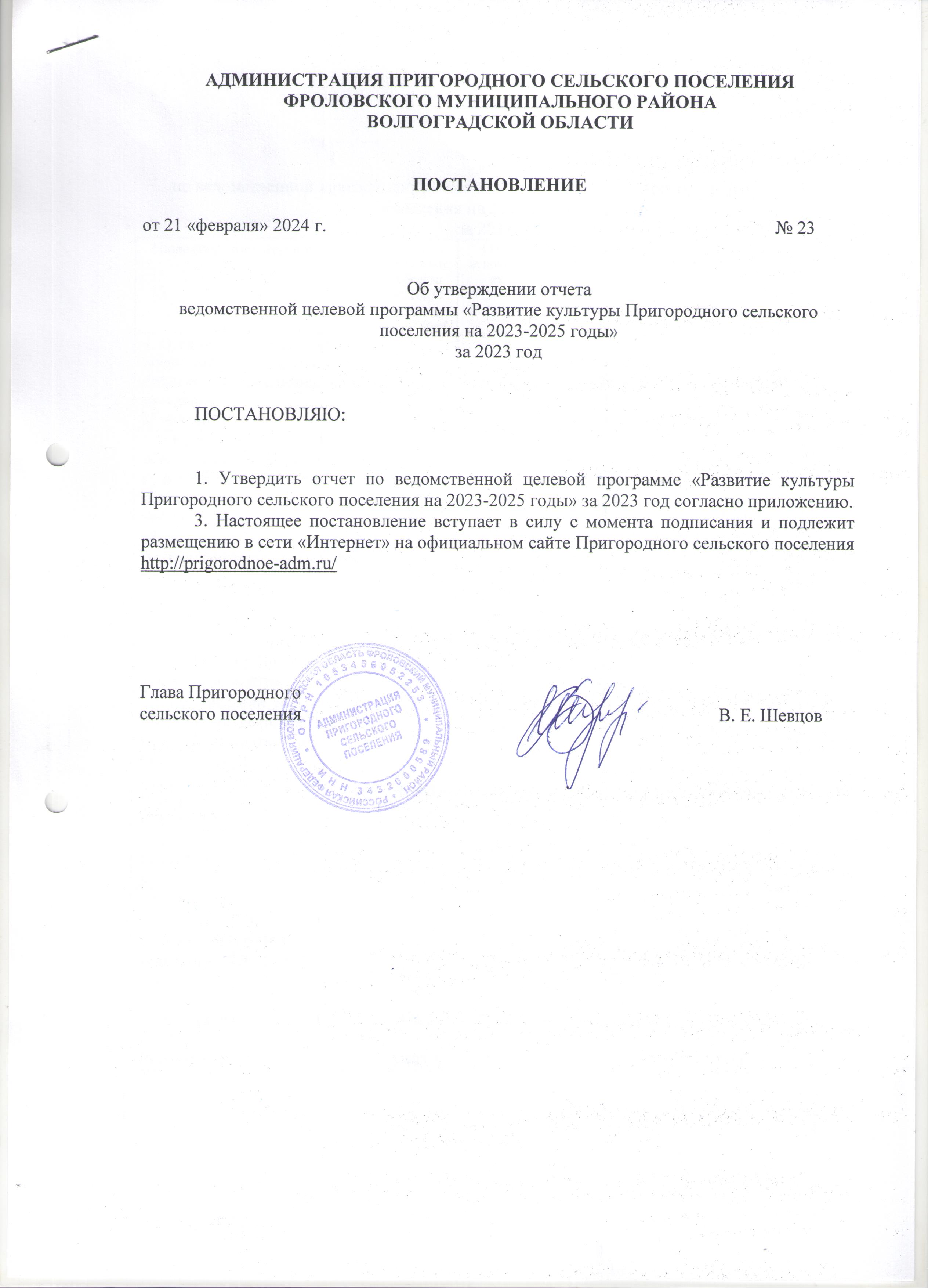 Приложение к постановлению № 23 от 21.02.2024 г.Отчетпо ведомственной целевой программе «Развитие культуры Пригородного сельского поселения на 2023-2025 годы»за 2023 годНаименование мероприятийОбъем финансовых средств на 2023 год,тыс. рублейСрок исполненияВыполнено, тыс. рублейПрофинансированотыс. рублей1. Организация культурно - досуговой деятельности, библиотечное обслуживание населения.В том числе:3 497,52023 год3 394,13 394,11.1. Расходы на финансовое обеспечение по организации культурно-досуговой деятельности и библиотечному обслуживанию (Заработная плата, начисления на выплаты по оплате труда)1 841,02023 год1 830,81 830,81.2. Коммунальные услуги (электроэнергия, отопление, водоснабжение)190,02023 год189,3189,31.3. Услуги связи, интернет32,02023 год32,032,01.4. Уплата налогов109,02023 год88,988,91.5. Прочие работ услуги по обеспечению деятельности культурно-досуговой и библиотечного обслуживанию(услуги по монтажу новогодней иллюминации, информационное, техническое обслуживание, услуги по страхованию)689,32023 год686,4686,41.6 Приобретение стройматериалов для ремонта клуба  х. Кирпичный, содержания в исправном состоянии имущества230,02023 год222,4222,41.7. Приобретение канцелярских, хоз. Товаров, ГСМ406,22023 год344,3344,3Всего по программе3 497,53 394,13 394,1